İSKENDERUN TEKNİK ÜNİVERSİTESİ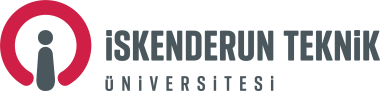 Taşımacılık ve Lojistik EnstitüsüKESİN KAYIT BİLDİRİM FORMU (DR-YL)Enstitünüzün lisansüstü eğitim programları için düzenlenen bilim (mülakat) sınavları sonucunda başarılı bulunarak 20…-20… Eğitim-Öğretim Yılı Güz/Bahar Yarıyılında ……………………….. ……………………………………………………………………………………………………………Anabilim dalında Tezli Yüksek Lisans/Doktora programı öğrenimine başlamaya hak kazanmış bulunmaktayım.         Lisansüstü öğrenci alım ilanınızda belirtilen şartları taşıdığımı, istenilen belgelerde yanlış beyanda bulunmadığımı ve başka bir lisansüstü (tezsiz yüksek lisans programı hariç) programda kaydımın olmadığını; aksinin tespiti halinde hiçbir hak iddia etmeyeceğimi ve başvurumun geçersiz olacağını ayrıca hakkımda yasal işlem başlatılabileceğini bildiğimi kabul ve taahhüt eder, kesin kaydımın yapılması hususunda;	         Bilgilerinizi ve gereğini arz ederim.    KAYIT İÇİN GEREKLİ EVRAKLAROnaylı Lisans /Yüksek Lisans Mezuniyet Belgesi (Yük. Lis. Mez. Bel. Doktora Öğr. İçin), (E-Devlet)Onaylı Lisans /Yüksek Lisans Not Durum Belgesi (Transkript) (Yük. Lis. Not.Dur. Bel. Doktora Öğr. İçin)ALES Sonuç BelgesiOnaylı Nüfus Cüzdanı SuretiAdli Sicil Belgesi (E-Devlet)4 Adet Vesikalık FotoğrafKesin Kayıt Formu (Form 33)Askerlik Durum Belgesi (Erkek Adaylar için)Kabul Edilip Hâlihazırda  Bir  Kurumda  Çalışmakta  Olan  Adaylar  İçin  Çalıştıkları  Kurumdan  Haklarında Herhangi Bir İdari  Soruşturma Olmadığına Dair Belge.	       Adres ve İletişim Bilgileri:                                                              Tarih:                   Tel. No:                                                             İmza                   Adres:                                                        Ad-Soyad                   E-Mail: